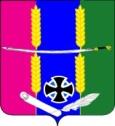 ПОСТАНОВЛЕНИЕ АДМИНИСТРАЦИЯ ВАСЮРИНСКОГО СЕЛЬСКОГО ПОСЕЛЕНИЯ ДИНСКОГО РАЙОНА от_1912.2011____ 							           №__535___станица ВасюринскаяОб утверждении плана реализации генерального плана Васюринского сельского поселения В соответствии со статьей 22 Градостроительного кодекса Российской Федерации, руководствуясь Федеральным законом от 06.10.2003 года  № 131-Ф3 «Об общих принципах организации местного самоуправления в Российской Федерации», Уставом Васюринского сельского поселения Динского района и в целях реализации плана реализации генерального плана Васюринского сельского поселения п о с т а н о в л я ю:1. Утвердить План реализации Васюринского сельского поселения муниципального образования Динской район на период до 2014 года (прилагается).2. Настоящее постановление разместить на официальном сайте администрации Васюринского сельского поселения муниципального образования Динской район Краснодарского края в сети Интернет.3. Контроль за выполнением настоящего постановления оставляю за собой.4.Настоящее постановление вступает в силу с момента его обнародования.Исполняющий обязанностиглавы Васюринскогосельского поселения                                                                           А.П. Сергиенко                                          ЛИСТ СОГЛАСОВАНИЯ Проекта постановления администрации  Васюринского сельского поселенияДинского района  от __________2011 г. №_______«Об утверждении плана реализации генерального плана Васюринского сельского поселения» Проект подготовлен и внесен: Специалист администрации                                		                   Т.И. Буршанова Проект согласован:Начальник общего отдела                                                                 З.К. Дзыбова